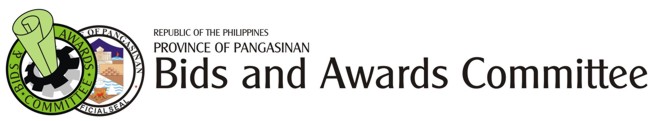 2nd Floor Malong Building, Capitol CompoundLingayen, PangasinanTel. No. (075) 632-7840Website@biddingandawards.pangasinan gov.ph, E-mail address: bacpangasinan@yahoo.comINVITATION TO BID for Supply and Delivery of Various Drugs and Medicines at PHMSO, Lingayen, Pangasinan (for use of Pozorrubio Community Hospital, Urdaneta District Hospital, Western Pangasinan District Hospital, Bolinao Community Hospital, Lingayen District Hospital, Bayambang District Hospital, Asingan Community Hospital, Dasol Community Hospital, Umingan Community Hospital, Eastern Pangasinan District Hospital, Mangatarem District Hospital, Mapandan Community Hospital and Manaoag Community Hospital)Project Identification No.: PANG-2023-01-0023-GThe Provincial Government of Pangasinan, through the Medical, Dental & Lab. Supplies Exp. (PR#2023-01-0091) intends to apply the sum of Twenty-Nine Million Four Hundred Forty-Eight Thousand Two Hundred Eleven Pesos & 29/100 (P29,448,211.29) being the Approved Budget for the Contract (ABC) to payments under the contract for Supply and Delivery of Various Drugs and Medicines at PHMSO, Lingayen, Pangasinan (for use of Pozorrubio Community Hospital, Urdaneta District Hospital, Western Pangasinan District Hospital, Bolinao Community Hospital, Lingayen District Hospital, Bayambang District Hospital, Asingan Community Hospital, Dasol Community Hospital, Umingan Community Hospital, Eastern Pangasinan District Hospital, Mangatarem District Hospital, Mapandan Community Hospital and Manaoag Community Hospital). Bids received in excess of the ABC shall be automatically rejected at bid opening.The Provincial Government of Pangasinan now invites bids for Supply and Delivery of Drugs and Medicines. Delivery of the Goods is required Seven (7) Calendar Days. Bidders should have completed from the date of submission and receipt of bids, a contract similar to the project. The description of an eligible bidder is contained in the Bidding Documents, particularly, in Section II. Instruction to Bidders.Bidding will be conducted through open competitive bidding procedures using a non-discretionary “pass/fail” criterion as specified in the 2016 Revised Implementing Rules and Regulation (IRR) of Republic Act (RA) 9184), otherwise known as the “Government Procurement Reform Act”Bidding is restricted to Filipino citizen/sole proprietorships, partnerships, or organizations with at least sixty percent (60% interest or outstanding capital stock belonging to citizens of the Philippines, and to citizens or organizations of a country the laws or regulations of which grant similar rights or privileges to Filipino citizens, pursuant to RA 5183.Interested bidders may obtain further information from Provincial Government of Pangasinan and inspect the Bidding Documents at the address given below during January 25, 2023 – February 13, 2023; 8:00 am to 5:00pm and February 14, 2023; 8:00 am to 10:00am.A complete set of Bidding Documents may be acquired by interested Bidders January 25, 2023 – February 13, 2023; 8:00 am to 5:00pm and February 14, 2023; 8:00 am to 10:00am at the BAC Office, 2nd Floor Malong Building, Lingayen, Pangasinan and upon payment of the applicable fee for the Bidding Documents, pursuant to the latest Guidelines issued by the GPPB, in the amount of Twenty-Five Thousand Pesos (P25,000.00).It may also be downloaded free of charge from the website of the Philippine Government Electronic Procurement System (PhilGEPS) and the website of the Procuring Entity, provided that Bidders shall pay the applicable fee for the Bidding Documents not later than the submission of their bids.The Provincial Government of Pangasinan will hold a Pre-Bid Conference on February 2, 2023; 10:00 am at Conference Room, 2nd Floor Malong Building, Capitol Compound, Lingayen, Pangasinan, which shall be open to prospective bidders.Bids must be duly received by the BAC Secretariat at the address below on or before February 14, 2023; 10:00am. All bids must be accompanied by a bid security in any of the acceptable forms and in the amount stated in ITB Clause 18Bid opening shall be on February 14, 2023; 10:00am at Conference Room, 2nd Floor, Malong Building, capitol Compound, Lingayen, Pangasinan. Bids will be opened in the presence of the bidders’ representatives who choose to attend at the address below. Late bids shall not be accepted.The Provincial Government of Pangasinan reserves the right to reject any and all bids, declare a failure of bidding, or not award the contract at any time prior to contract award in accordance with Section 41 of RA 9184 and its IRR, without thereby incurring any liability to the affected bidder or bidders.For further information, please refer to:MELICIO F. PATAGUE IIProvincial Administrator BAC ChairmanProvincial AdministratorCapitol Building, Capitol CompoundLingayen, PangasinanMARLON C. OPERAÑAProvincial Accountant  BAC Technical Working GroupProvincial AccountantFinance Building, Capitol CompoundLingayen, PangasinanROWENA V. IGNACIOOIC – Provincial Planning & Dev’t OfficeBAC SecretariatBAC Office2nd Floor Malong Building, Capitol CompoundLingayen, Pangasinan075 6327840_________________________MELICIO F. PATAGUE II Provincial Administrator BAC Chairman